خستنەروی تۆپۆگرافیای پارێزگای هەولێر و رۆڵی لە پەرەپێدانی گەشتوگوزارداڕێبین عبدالخالق عبدالله١ 			کامران طاهر سعید٢   ١ بەشی جوگرافیا، فاکەڵتی پەروەردە، زانکۆی کۆیە، كوردستان، عێراقبەشی کارگێری دەزگاکانی گەشتیاری، پەیمانگای تەکنیکی کۆیە، زانکۆی پۆلیتەکنیکی هەولێر، كوردستان، عێراق٢ بەشی جوگرافیا، فاکەڵتی پەروەردە، زانکۆی کۆیە، كوردستان، عێراق______________________________________________________________________________________پوختەبەرزی و نزمیەکانی گۆی زەوی بەرهەمی جوڵە تەکتۆنیە کۆنەکان و کردارەکانی داتاشین و راماڵین و کەشکارین لەسەر زەوی. ئەم شێوە و روخسارە جیاوازانە کاریگەریان هەیە لەسەر دیاریکردنی جۆری ئاوهەوای ناوچەکان و پۆشەری روەکی و خاک و چاڵاکیە مرۆییەکان. لەروانگەی گەشتوگوزارەوە بەرزی و نزمیەکانی گۆی زەوی بە دوو شێواز گرنگیان پیشاندەدەن یەکەم: بەرزی و نزمیەکان و دیمەن و روخسارە جیاوازەکانی گۆی زەوی خۆی سەرنجی گەشتیاران رادەکێشی هۆکارێکن بۆ جۆرەکانی گەشتوگوزاری ژینگەیی وەک گەشتوگوزاری سەرکێشی و گەشتوگوزاری سروشت و راوکردن و تێرامان وە گەشتوگوزاری زستانە وەک خلیسکان لەسەر بەفر، دووەم: بەرزی نزمیەکان هۆکارن بۆ دروستبونی ئاوهەوای گونجاو لە وەرزە گەرمەکان بەوپێیەی بەبەرزبونەوە لە ئاستی روی دەریا پلەکانی گەرما دادەبەزن و دیاردەکانی دابارین زیاتر دەبن و سەرچاوەکانی ئاو زیاتر دەبن ئەمەش وادەکات ناوچەکان هەم سەوزایی و دارستان و هەمیش ئاوهەوای لەبار برەخسێنێ بەتایبەت لە وەرزی گەرمی. ئامانج لەم توێژینەوەیە خستنەروی دیادە جۆراوجۆرەکانی بەرزی و نزمی ناوچەکە و دیمەنە جیۆمۆرفۆلۆجیەکانی ناوچەکە و شیکاری فاکتەرەکانی سەرنجراکێشانی گەشتیاریە. توێژینەوەکە پشتی بەستوە بە داتا حکومیەکان و سەرچاوەکانی بەردەست و وێنە ئاسمەنیەکان و شیکاریان لەرێگەی پرۆگرامی (ArcGis10.8) کەوا لەسەرەتادا پۆلێنکاری بەرزی و نزمیەکانی ناوچەکە و دیاریکردنی پلەکانی لێژی خراونەتە روو ودواتر دیاردە جیۆمۆرفۆلۆجیەکانی ناوچەکە وهاوینەهەوار و سەیرانگا سروشتیەکانی ناوچەکە خراونەتەروو.وشە کلیل: بەرزی و نزمی، گەشتوگوزاری ژینگەیی، سەرنجراکێش،پەرەپێدانی بەردەوام.______________________________________________________________________________________پێشەکیگومان لەوەدانیە بەرزی و نزمیەکانی سەر روی زەوی بەرهەمی ئەو جوڵە تەکتۆنی وچەمانەو شکان و قڵیشان و کردارەکانی کەشکاری و راماڵین و نیشتنەوە و لەیەکدانی پلێتە تەکتۆنیەکان و جوڵەی زەوین کە بەدرێژایی مێژوی جیۆلۆجی رویانداوە کەوا سەدان شێوە و روخساری جیاوازیان بەخشی بە روی زەوی، کە ئەم بەرزی و نزمیانە کاریگەریان هەیە لەسەر تایبەتمەندیەکانیتری وەک ئاوهەوای ناوچەکە و خاک و پۆشەری روەکی و تەنانەت چاڵاکی مرۆیش (ثورنبری،1975،ص50) بەتایبەتی پلەکانی گەرما بەوپێیە بەبەرزبونەوە لە ئاستی روی دەریا بۆ هەر 100م پلەی گەرما (0.6س) دادەبەزێت لە هەوای شێدار (ئەدیەباتی تەڕ) و (0.98س) دادەبەزێت لە هەوای وشک (ئەدیەباتی وشک)(نەقشبەندی،2007،ل26) وە ئەم تۆبۆگرافیا جیاوازانە و فرە روخساریە بونەتە بنەمای سەرنج راکێشانی گەشتیاری بەوپێیەی مرۆڤ بەردەوام حەز بە بینینی روخساری جۆراو جۆر و جیاواز دەکات. مەبەست لەتۆبۆگرافیا شێوەجیاوازەكانی ڕووی زەوی دەگرێتەوە  وەك(دەشت، دۆڵ، گرد، چیاکان) وە لەنێویشیاندا دیاردە و شێوە دەگمەنەکانی جیۆمۆرفۆلۆجی وەک ناوچە کارستیەکان و ئەشکەوت و دەشتە لیتەیی و پلیکانە روباریەکان و خەرەندەکان  و تاڤگەکان و کانیاوە گەرمەکان و کارێزەکان و دەریاچەکان کە هەموو ئەمانە گرنگییەکی تایبەتیان هەیە لە خستنەروی گەشتیاری و سەرنج راکێشانی گەشتیاران (شەفیق ،2008،ل131) هەروەها بەرزی ونزمی ڕووخسارەكانی ڕووی زەوی بەیەكێك لەڕەهەندەژینگەییە سروشتیەكان دادەنرێت كەڕۆڵێكی گرنگ و گەورە دەبینێت لەڕاكێشانی گەشتیارو پەرەسەندنی بزاڤی گەشتوگوزا، لەهەمانكاتدا فرەجۆری و هەمەچەشنە لەدیمەنە سەرنجڕاكیشەكانی سەرزەوی كەبۆ گەشتیاری گرنگە لەگەڵ بوونی جیاوازی لەوەرزێكەوە بۆ وەرزێكی ترماوەی گەشتیاری زیاتردەكات، چونكە ناوچە شاخاویەكان لەوەرزی هاویندا بەهۆی بەرزیان لەئاستی ڕووی دەریاوە پلەی گەرمیان نزم دەبێتەوە وجیاوازن لە ناوچەكانی تری دەورووبەریان كەبەباشترین شوێنی هاوینەگەشت دادەنرێن، لەوەرزی زستانیشدا بەهەمان شێوەناوچەی شاخاوی بەفری زۆری لێدەبارێت كەئەمەش یەكێكە لەفاكتەرەكانی ڕاكێشانی گەشتیاران بۆناوچەكە (نەقشبەندی،1999،ل258) بەمەبەستی خلیسکان لەسەر بەفر و وەرزشی شاخەوانی و پیادەرۆیی. وە هەروەها نابێ ئەوەشمان بیربچێ کە کەناراوەکان باشترین شوێنی سەرنجراکێشانی گەشتیارین خواستی زیاتریان لەسەرە بەبەراورد بەناوچە شاخاویەکان لەم سەردەمەدا بەتایبەت کەناراوە لمیەکان بەبەراورد بە کەناراوە بەردەڵانەکان بەهۆی ئاسانی هاتوچۆ و گەرمبونی گۆی زەوی (یونس،1993،ص28) کە ناوچەی لێکۆڵینەوە لەمە بێ بەشە. ئامانجی توێژینەوەئامانج لەم توێژینەوەیە پیشاندانی گرنگی تایبەتمەندیەکانی بەرزی و نزمی پارێزگاکەیە بۆ بەرەوپێشچونی کەرتی گەشتوگوزار و شییکاری شوێنی بۆ دیاردە جۆربەجۆرەکانی ناوچەکە و خستنەروی دیمەنە سەرنجراکێشەکانی جیۆمۆرفۆلۆجی ناوچەکە کە رۆڵی سەرەکیان هەیە لە راکێشانی گەشتیاران بۆ پارێزگاکە.گرنگی توێژینەوەوە گرنگی ئەم توێژینەوەیە دیاریکردنی ناوچە جیاوازەکانی بەرزی و نزمی پارێزگاکەیە و لەگەڵ ئەم هەل و دەرفەتانەی کە دەکرێ بخرێنەگەڕ و دیاریکردنی کەم و کوریەکان و چارەسەرەکان و ناساندنی دیمەنە سەرنجراکێشەکان لەپێناو پەرەپێدان بە کەرتی گەشتوگوزار.گریمانەی توێژینەوەوا گریمان دەکەین کەوا ناوچە نزمەکان یاخود دەشتاییەکان بەها گەشتوگوزاریەکەیان کەمترە بەبەراورد بە ناوچە شاخاویەکان. ئاسانکاری گەشتیاری پێویستە لەسەرجەم ناوچەکان، إذا كنت تستورد رسوماتك في قالب ورد هذا، يرجى استخدام الخطوات التالية:1.4 میتۆدی توێژینەوەلەم توێژینەوەیەدا میتۆدی استنباطی بەکارهاتوە (لە گشتیەوە بۆ وردتر) کەوا بە خستنەڕووی تۆپۆگرافی ناوچەکە دەستپێدەکات تا شیکاری ورد بۆ هەریەک لە دیمەنەکان، هەروەها میتۆدی شیکاری و وەسفی بەکارهاتوە لە خستنەروی دیاردە جیۆمۆرفۆلۆجیەکان و شیکارکردنیان. هەروەها بۆ ئەم شیکاریانە پشتمان بەستوە بە داتاکانی تۆمارکراو لە دامودەزگاکانی حکومەت و بڵاوکراوەکانی پێشوتر لەگەڵ بەکارهێنانی وێنەی ئاسمانی (DEM) بەبەرزی 30م و شیکردنەوەی لەرێگەی بەکارهێنانی پرۆگرامی (ArcGis10.8).ناساندنی ناوچەی لێکۆڵینەوەبۆ دیاریکردنی ناوچەی لێکۆڵینەوە دیسانەوە پشتمان بەستوە بە بەکارهێنانی پرۆگرامی (ArcGis10.8) بە جۆرێک پارێزگاکە یەکێکە لە چوار پارێزگاکەی هەرێمی کوردستانی عێراق و دەکەوێتە ناوەراستی هەرێمی کوردستان و پایتەختی هەرێمەکەیە کە روبەرەکەی دەگاتە  (14636) کم2 وە سنورەکەی هاوبەشی دەکات لەگەڵ چەند وڵاتێک وەک وڵاتی توکیا لە بەشی باکوری پارێزگاکە و وڵاتی ئێران لە باکوری رۆژهەڵاتی پارێزگاکە، وە پارێزگای سلێمانی لە رۆژهەڵات و کەرکوک لە باشوری رۆژهەڵات و دهۆک لە باکوری رۆژئاوا و نەینەوا لە بوشوری رۆژئاوای پارێزگاکە هەڵکەوتون و دەکەوێتە بەشی باکوری لە وڵاتی عێراق. وە ئەم پارێزگایە بەرزی و نزمیەکی زۆر جیاوازی هەیە و کە لە (164)م دەستپێدەکات لە بەشەکانی باشوری پارێزگاکە بۆ (3601)م لەئاستی روی دەریا لەبەشەکانی باکوری رۆژهەڵات وەک لە(نەخشەی ١)خراوەتەروو.نەخشەی ژمارە (1) پێگەی پارێزگای هەولێر بەگوێرەی هەرێمی کوردستان.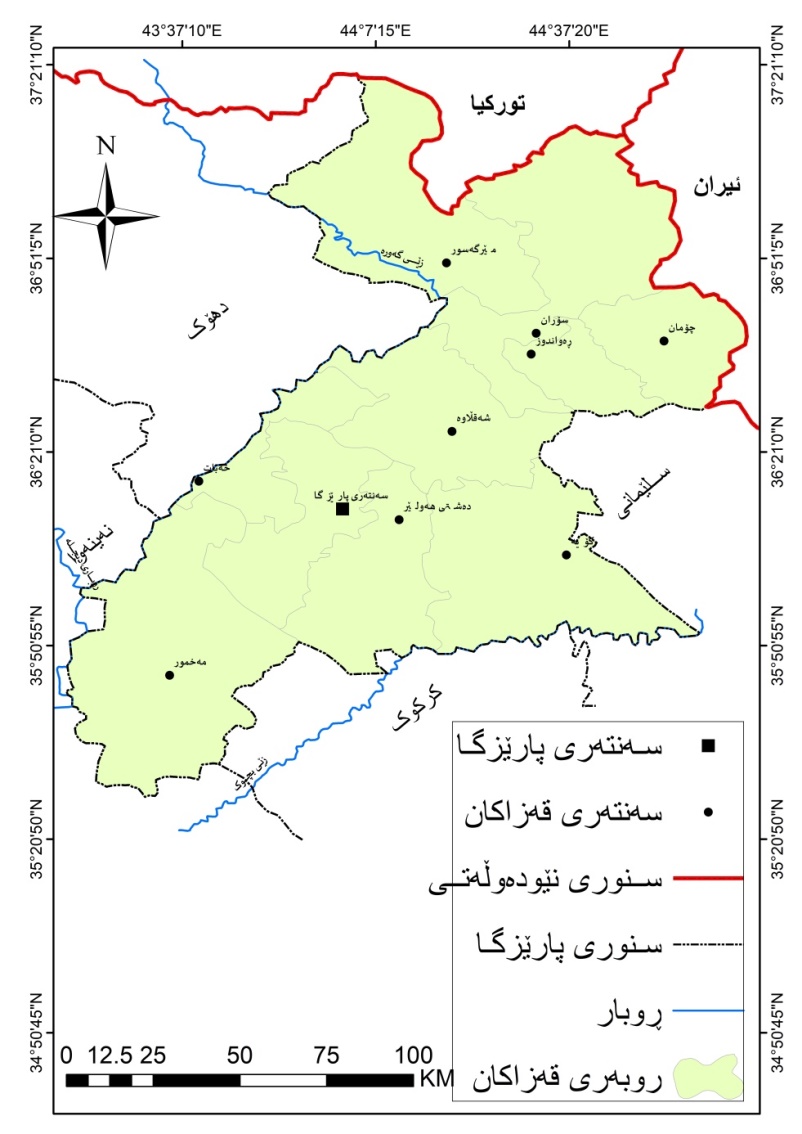 سەرچاوە: توێژەر بەبەکارهێنانی (DEM) ی 30 مەتری لەرێگەی پرۆگرامی (ArcGis10.8)3. ئەنجام و شیکاریەکانلێرەدا بۆ باشتر خستنەروی ئەنجامەکان بەپێویستی دەزانین بەجیا هەریەک لە تۆپۆگرافیای ناوچەکە و دیمەنە جیۆمۆرفۆلۆجیەکان و هەوارگە سروشتیەکان بەجیا بخەینەروو.3.1. تۆپۆگرافیای پارێزگای هەولێرسەبارەت بە تۆپۆگرافیای پارێزگای هەولێر لە چوارچێوەی هەرێمی کوردستان و وڵاتی عێراق بەگوێرەی توێژەرانی جوگرافی و دابەشکاریەکانی خاکی عێراق پارێزگاکە دەکەوێتە ناوچەی شاخاوی و ناوچەی نیمچە شاخاویەوە کە لە بەرزی 164م دەستپیدەکات لە ناوچەکانی باشوری رۆژئاوا تادەگاتە بەرزی 3600م بە ئاراستەی باکور و باکوری رۆژهەڵات  بەپێی دورو نزیکی لە چەقی پاڵەپەستۆی خراوەتە سەری دەگۆرێ واتا بەپێێ دورونزیکی لە شوێنی یەکگرتنی پلێتەکانی عربی و تورکی و ئێرانی ئەمەش وایکردوە لە هەرێمی کوردستان دوو یەکەیتۆبۆگرافی سەرەکی دروست بێت وەک ناوچەی شاخاویەکان و ناوچەی نیمچە شاخاوی (محمدئەمین،2014،ل58). کۆمەڵێ لە پۆلێنکاری هەن بۆ دیاریکردنی جۆرەکانی بەرزی و نزمی لەسەر بنەمای پلەکانی لێژی کە ئێمە لەم توێژینەوەیەدا پشتمان بەستوە بە پۆلێنکاری زینک (Zink) کەوا بەرزی و نزمیەکانی گۆی زەوی دابەشکردوە بۆ پێنج گروپ کە لەپلەی لێژی 0% دەستپێدەکات بە ناوچەی دۆڵ و دەشتەنزمەکان تا دەکاتە پلەی لێژی زیاتر لە 30% واتا چیا بەرزەکان و لەتکەکان(Moraine, 1999, p.87-88) وەک لە خشتەی ژمارە (1) و نەخشەی ژمارە (2) پۆلێنکاریەکانی بەرزی و نزمی بۆ پارێزگای هەولێر خراوەتەروو لەگەڵ روبەرەکانیان و رێژەی پێکهێنەریان. وە هەروەها دواتر بۆ زیاتر ناساند و خستنەروی جۆرەکانی بەرزی و نزمی پارێزگاکە دابەشکاریەکانی (گوردن هستد و شاکر خصباک و علي المیاح و هاورێ یاسین و کامران تاهیر) خراونەتەروو کە بەرزی و نزمی وڵاتی عێراقیان پۆلێنکردوە بۆ چوار بەش وەک ناوچەی شاخاوی و ناوچەی نیمچە شاخاوی و بانی خۆرئاوا و دەشتی نیشتەنی، کەوا بەپێی ئەم پۆلێنکاریانە روبەری تەواوی پارێزگای هەولێر دەکەوێتە ناوچەی شاخاوی و نیمچە شاخاویەوە وەک لە خوارەوە خراوەتە ڕوو.خشتەی ژمارە (1) ئاستی بەرزی و نزمی و پلەی لێژی ناوچەی لێکۆڵینەوە بەگوێرەی پۆلێنکاری (Zink)سەرچاوە توێژەر پشت بەست بە نەخشەی ژمارە (2) و  (Moraine, 1999, p.87-88)نەخشەی ژمارە (2)  پۆلێنکاری (Zink) بۆ پلەی لێژی ناوچەی لێکۆڵینەوە و دیاریکردنی جۆرەکانی بەرزی و نزمیسەرچاوە: توێژەر بەبەکارهێنانی (DEM) ی 30 مەتری لەرێگەی پرۆگرامی (ArcGis10.8)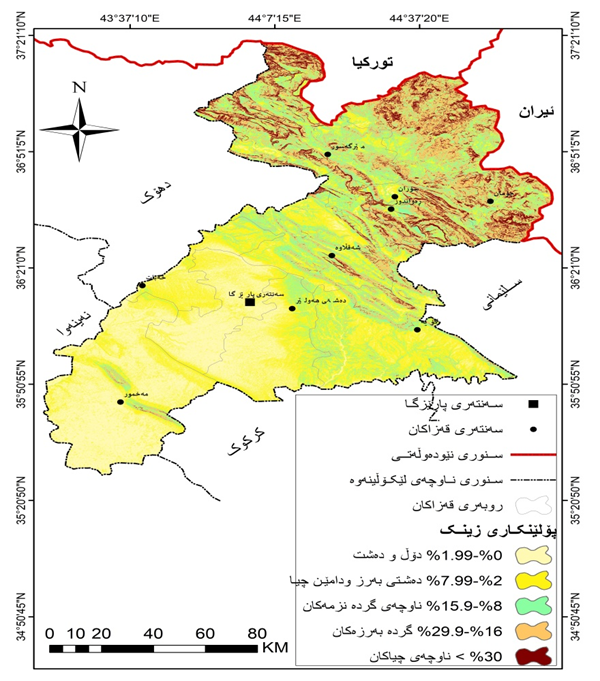 بەپێی ئەم پۆلێنکاریانە (گوردن هستد و شاکر خصباک و علي المیاح و هاورێ یاسین و کامران تاهیر) روبەری تەواوی پارێزگای هەولێر دەکەوێتە ناوچەی شاخاوی و نیمچە شاخاویەوە وەک لە خوارەوە خراوەتە ڕوو.3.1.1. ناوچەی شاخاویئەم هەرێمە دەکەوێتە بەشی باکور هاوسنور لەگەڵ وڵاتی تورکیا و باکوری رۆژهەڵات لەگەڵ وڵاتی ئێران بەجۆرێک لە باکوری پارێزگاکەوە درێژدەبێتەوە بەشێوەی کەوانەیی بۆ باکوری رۆژهەڵات (نەخشەی ژمارە: 3)، وە ئەم هەرێمە بەهۆی جیاوازی زۆر لە بەرزی چیاکان و ئاراستە وزنجیرەی چیاکان دابەش دەبێت بۆ دوو هەرێمیتر کە بریتین لە:نەخشەی ژمارە (3) دیاریکردنی ناوچەی شاخاوی ئاڵۆز و ساکار و نیمچە شاخاوی لە پارێزگای هەولێرسەرچاوە: توێژەر بەبەکارهێنانی (DEM) ی 30 مەتری لەرێگەی پرۆگرامی (ArcGis10.8)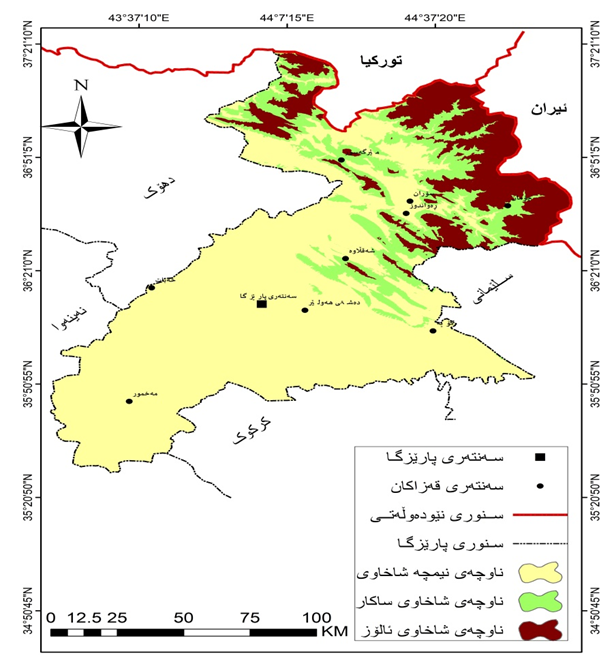 یەکەم: ناوچەی چیا بەرزەکان (High Mountain Area)بەهەمان شێوە ئەم ناوچەیە ناوچەکانی باکور و باکوری رۆژهەڵاتی پارێزگاکە دەگرێتەوە بەجۆرێک بەرزی چیاکان دەستپێدەکات لە 1500م تاوەکو 3600م لە ئاستی روی دەریا، چیاکانی ئەم ناوچەیە بەوە ناسراون کە زۆر ڕک و بڵند و لوتکە تیژ و لاپاڵ لێژن و لە نێوانیشیاندا دۆڵی زۆر قوڵ و تەنگەبەر هەن بەهۆی کاریگەری زۆری راماڵین و بونی بارانی زۆر و مانەوەی بەفر لەسەر لوتکەی شاخەکان، ئەمە وایکردوە بەشێکی زۆری چیاکان روتەنن و پۆشەری روەکیان کەمە و تەنها هەندێ دارستانی بەروو نەبێت بەشێوەی تاک تاک دەردەکەون. ئەم ناوچانە لەڕوی تەکتۆنی و بەپێی دابەشکاری (Buday, 1980) دەکەونە ناوچەی مایۆجیۆساینکڵاین (Miogeocyncline) نێو چوارچیوەی بالمیر – تانجەرۆی ئاڵۆز (عومەر،1998،ل49) چیاکانی ئەم ناوچەیە پۆلێن کراون بەپێی شوێن بەڵام ئێمە تەنها ئاماژە بەوانە دەکەین کە دەکەونە سنوری کارگێری پارێزگای هەولێر لەوانە:•	ئەو چیایانەی دەکەونە نێوان روباری گوڵچک و روباری رەواندوز: وەک زنجیرە چیای برادۆست لە رۆژهەڵاتی زێی گەورە وە چیای زۆزگ و پیران و زنجیرە چیای حەسارۆست کە بەرزترین لوتکەی هەڵگوردە بەبەرزی (3607) م کە بەرزترین چیایە لە هەموو وڵاتی عێراق، وە زنجیرە چیای دۆڵەمەرە کە بەرزترین لوتکەی بەناوی سەرکڵاوە بەبەرزی (3399)م وە چیاکانی شاکێو سەربەندار و مەنداو و کۆرەک و بێخاڵ و کونەکۆتر و کارۆخ و زرنەکو دەکەونە ئەم ناوچەیە خشتەی ژمارە (1).•	چیاکانی دەکەونە نێوان روباری رەواندوز و زێی بچوک: ئەمانە ناوچە سنوریەکانی عێراق لەگەڵ ئێران دەگرێتەوە وەک زنجیرە چیای قەندیل کە بەرزترین لوتکەی بەناوی حاجی برایمە بەبەرزی (3452)م وە چیاکانی حاجی ئۆمەران و دوو بزە دەکەونە هەمان ناوچە.خشتەی ژمارە (2) ناوی چیاکان و بەرزیان و شوێنی جوگرافیان و تەکتۆنیان لە ناوچەی شاخاویەبەرزەکانی پارێزگای هەولێرسەرچاوە: توێژەر پشت بەست بە (عومەر،1998،ل51) (محمدئەمین،2014،ل58-63) (عمر،2013،ص11-17) (خصباک،1973،ص20-32) (سەعید، 2014،ل35-44)دووەم: ناوچەی چیا نزمەکان (Low Mountain Area)ئەم ناوچەیە چیاکانی کەمتر بەرزن و بە گشتی لەنێوان (1000 بۆ 1500) م دان لە ئاستی روی دەریاوە و وە شێوەیەکی رێکتریان هەیە بەبەراورد بە چیا بەرزەکان بەوپێیەی جوڵە زەمینیەکان کەمتر کاریتێکردوون و پێچەکانیان سادەترن و دەکەونە پشتێنەی نوشتاوە بەرزەکان، بەهەمان شێوە لە باکوری رۆژئاواوە درێژدەبنەوە بەرەو باشوری رۆژهەڵات کە لە زنجیرەیەک چیا پێکدێن لەوانە چیاکانی هەریر، خانزاد، پیرمام، سەفین، سەری رەش ،کێشکە، بەنەباوی، باواجی، هەیبەت سوڵتان خشتەی ژمارە (3) ئەم ناوچەیە بە ناوچەی سنوری جیاکەوەرەوە دادەنرێت لەنێوان ناوچەی شاخاویی و ناوچەی نیمچە شاخاوی، وە بەهۆی کەمی لێژی و بەرزیان ئەم ناوچانە زیاتر گونجاون بۆ ژیان و خاکی بەپیت و دەشتی تارادەیەک فراوانیان تیادا هەڵکەوتوە بەتایبەت لەنێوان هەردوو زنجیرە چیا.خشتەی ژمارە (3) ناوی چیاکان و بەرزیان و شوێنی جوگرافیان و تەکتۆنیان لە ناوچەی شاخە نزمەکانی پارێزگای هەولێرسەرچاوە: توێژەر پشت بەست بە (عومەر،1998،ل51) (محمدئەمین،2014،ل58-63) (عمر،2013،ص11-17) (خصباک،1973،ص20-32) (سەعید، 2014،ل35-44)سێیەم: دەشتەکانی ناوچەی شاخاوی لە پارێزگای هەولێر:کۆمەڵێک دەشتن کە پانتاییەکی زۆریان نیە بەڵام بەپیتن بۆ کشتوکاڵ و شێوەیەکی ناوەندیان وەرگرتوە لە نێوان زنجیرە چیا ئاڵۆزەکان و ساکارەکان، وە لە گرنگترین ئەم دەشتانە بروانە خشتەی ژمارە (4).•	دەشتی هەریر: بەرفراوانترین دەشتی ناوچەی شاخاویە لە پارێزگای هەولێر کە شێوەیەکی نیمچە سێگۆشەیی وەرگرتوە و درێژیەکەی دەگاتە 32کم پانیەکەی 13.5کم وە بەرزیەکەی لەنێوان 400-800م بەرزە لە ئاستی روی دەریا، روبەرەکەی بەنزیکەیی دەگاتە 400کم٢ لەباکور چیاکانی هەریر و سپیلک و لە باشور چیاکانی میراو و گۆمە وە لە باشوری رۆژهەڵات چیای شەکرۆکە و باکوری رۆژئاوا زێی گەورە سنوری ئەم دەشتەن.•	دەشتی دیانا: ئەم دەشتە دەکەوێتە ناوچەی چیا بەرزەکان و بەشێوەی پچر پچر دەکەوێتە نێوان هەردوو شاری دیانە و رەواندوز بەهۆی روباری رەواندوز و زنجیرە چیای قەلەندەر و چیای حەسەن بەگ، وە بەرزیەکەی لەنێوان 400م لای باشور بۆ 600م لای باکور و باکوری رۆژهەڵات.•	دەشتی بەرازگر: دەشتێکی بچوکە لە ناوچەی چیا بەرزەکاندا هەڵکەوتوە بەبەرزی (680-880)م لە ئاستی دەریا دەکەوێتە ناوەراستی ئاوەزیڵی روباری ڕێزان.خشتەی ژمارە (4): تایبەتمەندی دەشتەکانی پارێزگای هەولێرسەرچاوە: توێژەر پشت بەست بە (عومەر،1998،ل51) (محمدئەمین،2014،ل58-63) (عمر،2013،ص11-17) (خصباک،1973،ص20-32) (سەعید، 2014،ل35-44) (حەمەنوری، 2016، ل14)3.1.2. ناوچەی نیمچە شاخاویئەم ناوچەیە هەروەک لە ناوەکەی ڕا دیارە نیمچە شاخاوییە و بەرزی لە 1000م تێپەر ناکات لە ئاستی روی دەریا لە کۆمەڵێک چیای نزم و گرد بان و دەشت و زورگ پێکدێ، ئەم ناوچەیە بەوە ناسروان کەوا زنجیرە چیاکانی ردێژو کەم بەرزن و گردی زۆریان تێدایە وە دەشتەکانیان زیاتر فراوانن بەهۆکاری ئەوەی زیاتر دورن لە سەنتەری پەستانی ناوەکی بەبەراورد بە ناوچە شاخاوییەکان، وە سنوری ئەم ناوچەیە لە باکور دەستپێدەکا بە کۆتایهاتنی زنجیرە چیا نزمەکان و درێژدەبێتەوە بە ئاراستە یباشور و باشوری رۆژئاوا تا دەگاتە روباری زێێ بچوک و بەرزاییەکانی قەرەچوغ (عمر،2013،ص14).لە بەناوبانگترین چیاکانی ئەم ناوچەیە بریتین لە زنجیرە چیاکانی قەرەچوغ بەبەرزی (785)م و ئاوانە یاخود زورگەزراو (520)م دمیر (480)م لە ئاستی روی دەریا (محمدامین،2014.ل69). وە چەند دەشتێکی گرنگ و بەپیت کەوتونەتە ئەم ناوچەیە لەوانە:•	دەشتی هەولێر: ئەم دەشتە کەوتۆتە نێوان بەرزاییەکانی بێستانە و شەربوت و خانزاد لە باکور و زێی گەورە لە رۆژئاوا و بەرزاییەکانی ئاوانە لە باشور و زێی بچوک لە رۆژهەڵات کەوا شاری هەولێری تیادا بنیاتنراوە و بە گەورەترین دەشتی ناوچەی لێکۆڵینەوە دادەنرێ و بەرزییەکەی لەنێوان (300-550)م لە ئاستی روی دەریا چەند دەشتێکی بچوکیش لەخۆدەگرێ وەک دەشتی بەرانەتی لە باکوری رۆژئاوای دەشتەکە و دەشتی شەمامک لە باشور.•	دەشتی کەندێناوا (دیبەگە): ئەم دەشیتە کەوتۆتە نێوان زێی بچوک لە رۆژهەڵات و زێی گەورە لە رۆژئاوا و بەرزاییەکانی قەرەچوغ لە باشو و بەرزاییەکانی ئاوانە (زوزگەزراو) لە باکور و بەرزیەکەی لە نێوان( 230-320)م.•	دەشتی قەراج: دەکەوێتە ئەوپەڕی باشوری سنوری پارێزگای هەولێر بەشێوەی نیمچە سێگۆشەیی، وەچەند دەشتێکیتریش بونیان هەیە وەک دەشتی کۆیە و گۆمەسپان و بەستۆرە لە رۆژهەڵاتی پارێزگاکە.3.2. گرنگترین دیمەنە جیۆمۆرفۆلۆجیە سەرنجراکێشەکان و هەوارگە سروشتیەکان لە پارێزگای هەولێردیمەنە جیۆمۆرفۆلۆجیەکان بەشێوەیەکی گشتی پێکدێن لەو رەخسارە جیاوازانەی روی زەوی کە بەهۆکارە ناوەکیەکان وەک بومەلەرزە و گرکان جوڵەی ناوەکی و هۆکارە دەرەکیەکانی وەک کردارەکانی کەشکاری فیزیای و کیمیایی و راماڵین و نیشتن داڕمان دروست بوینە کە زۆرێک لەمان شێوەی سەرنج راکێشی بەناوچەکان بەخشیوە وەک ئەشکەوتەکان کە هەمیشە جێگەی سەرنجی گەشتیارانن بەهۆکاری دیمەنە سەرنج راکێشەکانی ناوەوەی ئەشکەوتەکان کە ئەم ئەشکەوتانە بەزۆری لەناوچەی بەردی جیری دروست دەبن بەهۆی ئاسان توانەوەی بەردەکان، هەروەها دۆڵە شکاو و تەنگەبەرەکان و خەرەند و تاڤگەکان، لە گرنگترین دیمەنە جیۆمۆرفۆلۆجیەکانی ناوچەی لێکۆڵینەوە بریتین لە:3.2.1. ئەشکەوتەکانئەشکەوت بریتیە لە دەرچەیەک یان کونێک یاخود ژورێک یان زنجیرەیەک تونێل لە ژێر زەوی یاخود لەلاپاڵی لێژیاییەکان دەردەکەون بەچەندین هۆکاری جیاوازی وەک جوڵە تەکتۆنیەکان و گرکانەکان و توانەوەی بەردەکان لەژێر زەوی بەتایبەتی لەناوچە کارستیەکان کە زیاتر پێکهاتون لە بەردی دۆڵۆمایت و لایمستۆن و جپسم و خوێیەکان کە بەکرداری کیمیاوی توانەوەی چینە بەردەکان ناسراوە (White & Culver, 2011) کە مرۆڤ و گیانلەبەران سودیان لێوەرگرتوە بۆ خۆپاریزی لەسەرما و گەرما و مانەوە لەژیان و بە ماڵی یەکەمی مرۆڤەکان دادەنرێ. وە لەم سەردەمەشدا ئەشکەوتەکان بونەتە جێگەی گرنگی پێدانی توێژەران و سەرنجراکێشانی گەشتیاران، بۆیە لە پلانی گەشتیاریدا پیویستە بەگرنگەوە رەچاوی ئەم خاڵە بکرێ و لەم چوارچێوەیەدا بەوپێیەی روبەرێکی فراوانی ناوچەی لێکۆڵینەوە دەکەوێتە ناوچەی شاخاویەوە کەواتە بونی ئەشکەوت دیاردەیەکی نامۆ نیە، لەبەناوبانگترین ئەشکەوتەکانی ناوچەی پارێزگای هەولێر بریتین لە:ئەشکەوتی شانەدەر: ئە‌م ئە‌شکە‌وتە کە لە باکووری ڕۆژئاوای کێوە‌کانی زاگرۆس، لە کوردستانی عێراق ھە‌ڵکە‌وتوە، ئە‌م ئە‌شکە‌وتە دەکەوێتە قەزای مێرگەسۆر و سەر بە پارێزگای ھەولێرە، دەکەوێتە سەر بەرزایی لوتکەی چیای برادۆست و مێژووی ئەم ئەشکەوتە دەگەرێتەوە بۆ سەردەمی بەردینی کۆن بۆ ٨٠٠٠٠ ساڵ بەر لە زایین و بە کۆنترین و گەورەترین ئەشکەوت دادەنرێت لە عێراقدا. دەمی ئەشکەوتەکە شێوەی سێگۆشەییە بە بەرزایی (١٨ م) و درێژایی (٤٠ م) و پانایی (٢٧ م) کە فراوان دەبێت بۆ ناوەوە تا دەگاتە نزیکایی (٦٠ م). لە ساڵی ١٩٥١ تا ١٩٦١ ھەڵکۆڵینی سەرەتایی تێدا کراوە لەلایەن زانا (ڕالف سولیکی) بە پاڵپشتی بەڕێوەبەرایەتی گشتی شوێنەوار لەو کاتەدا، ئەم ھەڵکۆڵینەش تەواو نەکراوە و لە ئەنجامی ئەم ھەڵکۆڵینەش چوار چین دۆزراوەتەوە (نادری،2020). ئه‌شكه‌وتی شانه‌ده‌ر ده‌كه‌وێته‌ چیای "برادۆست"ی سه‌ر به‌ شارۆكه‌ی مێرگه‌سۆر كه‌ به‌ دووری 122كم ده‌كه‌وێته‌ ئه‌وپه‌ڕی باكوری رۆژئاوای شاری هه‌ولێر و لە بەشی باشوری چیای برادۆست هەڵکەوتوە، له‌ ڕۆژئاوای ئه‌م ئه‌شكه‌وته‌ زێی گه‌وره‌ هه‌یه‌ كه‌ به‌ 3 كم لێی دووره‌، له‌ ڕۆژهه‌ڵاتیشی مێرگه‌سۆر هه‌یه‌، له‌ باشوری رۆژهه‌ڵاتی دێی شانه‌ده‌ره‌ كه‌ 4كم لێی دووره‌، 42 كم له‌ خه‌لیفانه‌وه‌ دووره‌، 822م له‌ ئاستی ڕووی ده‌ریاوه‌ به‌رزه‌ (ڕێبەری گەشتیاری، 2015).ئەشکەوتی بەستون: بە گەورەترین ئەشکەوتی پارێزگای هەولێر دادەنرێت  لەسەر چیای برادۆست و باکووری خۆرئاوای شاری هەولێر بە دووری (97کم ) بە دوو رێگای قیرتاو کراو دەگەیتە ئەم ئەشکەوتە یەکێکیان لە بەرزایی چیای سپیلک بەرەو دۆڵی خەلان و بناوێ لەوێشەوە بەرەو بەرزایی چیای برادۆست. دووەمیان لە کۆتایی گەلی علی بەگ بە رێگایەکی کە بەرەو خۆرئاوا دەڕوات لە نێوان (هاودیان _سارداو) دا رێگایەکی لاوەکی بەرەو بەرزایی چیای برادۆست سەردەکەوی تا دەگەیتە ئەشکەوتی بەستون. ئەشکەوتەکە دەرگاکەی نزمەو لە ژوورەوە زۆر فراوانە کۆتایی دیار نییە ، لەسەر ئەشکەوتەکەشدا کونێک هەیە رووناکی دەداتە بەشێکی ئەشکەوت، زیاتر لە 100م درێژ و 40م پان و 10م بەرز دەبێت، سەدان بلوری کریستالی لە ناویدا شۆربوونەتەوە و بەسەرکەوتوون(stalactite & stalagmite)، کریستالەکان جۆراو جۆرن و دیمەنێکی سەرنجراکێشیان دروست کردووە . دەمی ئەشكەوتەكە نزم و لاكێشەیە، بەرزیی دەرگای ئەشكەوتەکە لە نێوان1 مەتر بۆ 1.6 مەتر دەبێت و پانیی دەرگاکەی 6 مەتر دەبێت. ئەشكەوتەكە لە ناوەوە فراوانە و هەندێك شوێنی 7 مەتر بەرز دەبێت، وا مەزەندە دەكرێت 40 بۆ 70 مەتریش پان بێت. ئەشکەوتەکە بۆ یەکەم جار (هێنری فیلد) لە ساڵی (1934ز) سەردانی کردووە ، بەڵام هیچ بەڵگەیەکی نەدۆزیوەتەوە بۆ دەست نیشانکردنی مێژوو و سەردەمەکەی. دووبارە لە ساڵی (1950ز) (هێنری فیلد) لەگەڵ (فواد سەفەر) سەردانیان کردووەتەوە و هەڵکۆلینیان تێدا ئەنجام داوە و چەند کەلوپەلێکی فخاریان دۆزیوەتەوە کە مێژوویەکەی دەگەڕێتەوە بۆ چاخی بەردینی نوێ. لە قولایی ئەشکەوتی بێستوندا چەند گۆمێکی ئاو دەبینرێت لەگەڵ چەندان چوڕاوگەی کلسی کەبەشێوەی سەرنج راکێش شۆر بونەتەوە. ئەم ئەشکەوتە بە ئەشکەوتی ( بێ بن ) ناسراوە، کە هەندێک گەڕیدەی جیۆلۆجی بۆ چەند سەعاتێک رویشتوونەتە ناو قوڵایی ئەشکەوتەکە و نەگەیشتوونەتە کوتایی.لە نێو ئەو ئەشکەوتە چەندین بۆشایی فراوان هەیە کە جێگای دەیان کەس دەبێتەوە و تا ئێستا لێکولینەوەی زانستی بۆ نەکراوە. ئەشکەوتی کونی کرۆژ: ئەم ئەشکەوتە دەکەوێتە قەزای کۆیە و لەدامێنی چیای باواجی هەڵکەوتووە. ئەشکەوتەکە بە دەرگایەکی بچووک دەستپێدەکات و لە ناوەوە فراوان دەبێت. هەروەها چەندین رێگەی لێدەبێتەوەو چەندین هۆڵ و ژووری گەورە دروستدەبن. کانیاوێکی گەورە لەنێو ئەشکەوتەکە دەرکەوتووە. دەبێ سەردانکارانی بە پەت بچنە خوارەوە. بەشوێنی هێلانەی شەمشەمەکوێرە دادەنرێت، لە هەندێک شوێن دەبێ گەڕیدەکان لەسەر چۆک بڕۆن بۆ ئەوەی بتوانن بگەنە هەموو شوێنێک. هەروەها یەکێکە لە تاریکترین ئەشکەوتەکان، بەهۆی بوونی شێ. کە تیشکی رووناکی دەشکێنێتەوەو بە ئاسانی رووناک نابێتەوە. ئاوی کانیاوەکە بەهۆی زۆری کبریت بۆ خواردنەوە ناشێت. بەڵام بۆ نەخۆشییەکانی پێست بەکاردەهێنرێت.ئەشکەوتی پاشای گەورە یاخود ئەشکەوتی ئاکۆییان: لە دۆڵی ئاکۆیانی سەربە قەزای رەواندز ئەشکەوتێک لە سەردەمی پاشای گەورە دروستکراوە و تاوەکو ئێستاش وەک خۆی ماوەتەوە و شارەزایانی ناوچەکەش ئاماژە بەوە دەکەن کە پێویست بوو ئەم ئەشکەوتە وەکو شوێنەوارێکی کۆن لەلایەن رێکخراوی یونسکۆوە تۆمار بکرێت چونکە مێژووی دروستکردنی دەگەڕێتەوە بۆ دوو سەد ساڵ پێش ئێستا. لە گوندی ئاکۆیان و لە دامێنی شاخی زێڕینە ئەشکەوتێک بە رووبەری ١٢ تا ١٦ مەتر دروستکراوە وەک شارەزایان ئاماژەی پێدەکەن مێژووی دروستکردنی دەگەڕێتەوە بۆ دووسەد ساڵ پێش ئێستا و لەسەردەمی پاشای گەورە، میرمحەمەد لەلایەن وەستا برایمی ماویلان دروستکراوە. ئەوەی ئەم ئەشکەوتە جیادەکاتەوە لە ئەشکەوتەکانی سەرەوە کە باسمان کردون ئەوەیە ئەم ئەشکەوتە دەسکردی مرۆڤە و سروشتی نیە و دیاردەیەکی جیۆمۆرفۆلۆجی نیە بەڵام بەهۆی گرنگی و بایەخە گەشتوگوزاریەکەیەوە ئاماژەمان پێکردوە. ئەشکەوتی ئاکۆیان بە دووری ١٠ کم دەکەوێتە رۆژهەڵاتی قەزای رواندز و بە دووری ١٢٠ کم دەکەوێتە رۆژهەڵاتی شاری هەولێر و ماوەیەکی زۆر ئەو ناوچەیە لە ژێر دەسەڵاتی فەرمانڕەوایی میرنشینی سۆران بووە.3.2.2. تاڤگەکانتاڤگەکان یەکێکن لە دیمەنە جیۆمۆرفۆلۆجیە سروشتیەکان کە بەهۆکاری جیاوازی وەک بەرزی و نزمی روی زەوی و شکانی چینە بەردەکان و راماڵینی گەڵگەراوە دروست دەبن، تاڤگەکان لەروانگەی گەشتیاریەوە بە رەگەزێکی زۆر سەرنجراکێش دادەنرێن و دیمەنی دڵرفێن و ئاوهەوای سازگار دەبەخشن بە ناوچەکە و گەشتیاران چێژی لێوەردەگرن بەتایبەت لەوەرزی هاویندا، لە بەناوبانگترین تاڤگەکانی ناوچەی لێکۆڵینەوە بریتین لەمانەی خوارەوە:تاڤگەی گەلی علی بەگ: یەکێکە لە بەناوبانگترین تاڤگەکانی هەرێمی کوردستان و عێراق بەجۆرێک جوانی و سەرنجراکێشی ئەم تاڤگەیە وایکردوە کەوا لەسەر هەردوو جۆر دراوی کۆنی عێراق (پێنج دیناری) و دراوی ئێستای (پێنج هەزاری) عێراق وێنەی هەبێت، ئەم تاڤگەیە دەکەوێتە سنوری شارۆچکەی سۆران بە دوری 90 کم لە سەنتەری شاری هەولێر و دەکەوێتە نێوان دوو چیای بەرزی کۆرەک لە رۆژهەڵات بەبەرزی 2125م و چیای برادۆست لە رۆژئاوا بەبەرزی 2076م لە ئاستی روی دەریا، تاڤگەی گەلی عەلی بەگ لە بەرزایەکی بڵند بەتەوژمێکی خێرا ئاوێکی زۆر دێتە خوارەوە . ئەم تاڤگەیە لە ئەنجامی یەکگرتنی سێ روباری رەواندوز و سیدەکان و خەلیفان دروست دەبێت و کەوا لە ئێستادا خزمەتگوزاری گەشتیاری وەک رێگای باش و کارەبا خواردنگە و شوێنی مانەوە و چەندین ئاسانکاریتری گەشتیاری بۆ دابینکراوە  ئەمەش وایکردوە گەشتیارێکی زۆر لەوەرزی هاویندا روی تێبکەن بەتایبەت لە ناوچەکانی ناوەراست و باشوری عێراق(رێبەری گەشتیاری هەرێمی کوردستان، 2015) (ئەحمەد، 2022)تاڤگەی بێخاڵ:  ێخاڵ وشەیەكی كوردییە بەمانای پاك و بێگەردی دێت سەرچاوەی ئاوەكە چەند ساف و سازگارە هیچ خڵت و خاشی تێدانیە، بۆنداریش نیە بۆیە پێی دەڵێن بێخاڵ، ئەم تاڤگەیە دەكەوێتە نێوان لوتكە چیا بەرزەکانی سنوری شارۆچكەی ڕەواندوزی سەر بە پارێزگای هەولێر و ١٠٥ كیلۆمەتر لە ناوەندی شاری هەولێر و ٥ كم لە شارۆچكەکەوە دوورە(ئیبراهیم، 2019) بەدوو رێگای قیرتاو كراو دەگەینە ئەم هاوینەهەوارە ،یەكێكیان لە ناوەراستی گەلی عەلی بەگ و ڕێگایەكی لاوەكی بەرەو رۆژهەڵات ئەوەی تا دەگەینە شاری رواندز لەوێشەوە بۆ هاوینەهەواری بێخاڵ، تاڤگەی  بێخاڵ لەكانیاوێكی بەخور لەقەت پاڵی شاخێك هەڵدەقوڵێت بە پەرش و بڵاوی بە شاخەكە دێتە خوارەوە دیمەنێكی سەرنج راكێش ئەبەخشێ‌ بەناوچەكە(رێبەری گەشتیاری هەرێمی کوردستان، 2015).تاڤگەی کانی بەستێ: ئەم تاڤگەیە بە بەرزترین تاڤگەی هەموو کوردستان و وڵاتی عێراق دادەنرێ و لەبەر ناوبانگەکەی وێنەکەی لەسەر دراوی عێراقی جۆری پەنجا هەزاری دانراوە،  بەرزیەکەی دەگاتە 32م و دەکەوێتە گوندی وەڵزێ لە شارۆچکەی قەسرێ  دەڤەری باڵەكایەتی بە دوری 155کم دەکەوێتە باکوری رۆژهەڵاتی شاری هەولێر، ئاوەکەی راستوخۆ لە کانیاوێک هەڵدەقوڵێ لەژێر سێبەری دار گوێزە بەتەمەنەکانی ناوچەکە و لەلاپاڵی بەرزاییەکانی شێخ ناصر و کۆخە هەڵکەوتوە و شۆردەبێتەوە بۆ گوندی وێڵزێ کە ئەمەش دیمەنێکی رازاوە و دڵرفێنی بەخشیوە بەناوچەکەو بۆتە جێگای سەرنجی ژمارەیەکی زۆری گەشتیاران. تاڤگەکە لە وەرزی زستانادا ئاوەکەی دەیبەستێ بەهۆی دابەزینی زۆری پلەکانی گەرمای ناوچەکە هەربۆیەش ناوی بەستێی لێنراوە، بەڵام تاوەکو ئێستا خزمەتگوزاری رێگاوبان و کارەبا و شوێنی مانەوە خوردنگە  ..هتد لەم شوێنە دڵرفێنە بونی نیە ئەمەش بۆتە هۆی ئەوەی ژمارەیەکی کەمی گەشتیار سەردانی بکەن(دەستەی گشتی گەشتوگوزار،2015)تاڤگەی پرژە: ئەم تاڤگەیە دەکەوێتە کۆتاییەکانی زنجیرە چیای سەکران لە دەڤەری باڵەکایەتی لەنزیک گوندی وێزێ تاڤگەکە بە دۆڵێکدا شۆردەبێتەوە کەوا دۆڵەکە بە ئەشکەوتی بەفر نارسراوە بەهۆی کەڵەکەبونی زۆری بوفر لە وەرزی زستاندا و مانەوەی بەدرێژایی ساڵ بەجۆرێک ئاوی تاڤگەکە بەشێوەی روبارێک لەژێر ئەشکەوتە سەهۆڵانیەکە رێدەکات ئەمەش وایکردوە سەرنجی گەشتیاران رابکێشێ و بەجۆرێک لەمانگی تەموز کە گەرمترین مانگە لە ناوچەکە پلەکانی گەرما لە پێنج پلەی سەدی تێپەرناکات لە دۆڵە بەفرینەکە و لەژێر ئەشکەوتەکە هەموکات دڵۆپەی توانەوەی بەفر بەشێوەی باران نمەدەکات و ئاوی سارد و سازگاری تاڤگەکە لەژێرەوەی وایکردوە دیمەنێکی ناوازە ببەخشێ بەناوچەکەو سەرنجی گەشتیاران بەلایخۆیدا رابکێشێ، بەڵام تاوەکو ئێستا خزمەتگوزاری رێگاوبان و کارەبا و شوێنی مانەوە ..هتد لەم شوێنە دڵرفێنە بونی نیە ئەمەش بۆتە هۆی ئەوەی ژمارەیەکی کەمی گەشتیار سەردانی بکەن و نەناسرێ بەباشی(رێبەری گەشتیاری هەرێمی کوردستان، 2015).تاڤگەی وێلزێ؛ ئەم تاڤگەیە بەدووری 3كم کەوتۆتە سنووری شارۆچكەی قەسرێ كەدەكەوێتە باكووری رۆژئاوای قەزای چۆمان، ئاوێكی ساف و سازگاری هەیە وجوانیەكی سەرنج راكێشی بەخشیوە بە ناوچەكە كەبوەتە هۆی سەرنج راكێشانی گەشتیاران بەتایبەت لە کۆتاییەکانی بەهار تاوەکو سەرەتاکانی پایز.3.2.3. خەرەند و دۆڵەکاندۆڵەکان بەتایبەت دۆڵە قوڵەکان وەک دیاردەیەک لە دیادە جیۆمۆرفۆلۆجیەکانی سەر روی گۆی زەوی هەموکات بونەتە جێگای سەرنجی گەشتیاران بەتایبەت لەو کاتانەی پلەکانی گەرما بەرزن بەهۆی فێنکی دۆڵەکان و بونی سەرچاوەکانی ئاو و روبەری سەوزایی و دارستانەکان سەرەرای کەمی خێرای با لە دۆڵەکان. لەگرنگترین دۆڵە بەناوبانگەکانی ناوچەی لێکۆڵینەوە بریتین لە:( رێبەری گەشتیاری هەرێمی کوردستان، 2015) (وێبسایتی پارێزگای هەولێر)گەلی خەرەند و خاڵەرەش: شوێنێكی سروشتی جوانە دەكەوێتە نێوان زنجیرە چیاكانی هەڵگورد و دوو خەرەندی جیان یەکەمیان ناسراوە بە خەرەندی رەواندوز و دەکەوێتە بەشی رۆژهەڵاتی شارۆچکەی رەواندوز زیاتر لە 100م قوڵە و 150م زیاتر پانە، بەدرێژایی رۆژهوڵاتی رەواندوز درێژدەبێتەوە تادەگاتە گوندی کاولۆکان کە بەشێک لە خانوەکانی ئەم شارەو بازارەکەی دەروانن بەسەر ئەم خەرەندە و دیمەنێکی جوان و سرنجراکێشی هەیە، گەلی دووەم کە بە خەرەندی خاڵە ڕەش ناسراوە لە رۆژئاوای رەواندوز درێژدەبێتەوە تا دەگاتە هاوینەهەواری پانک (شنگلبانە) بۆ لای هاوینەهەوارەکانی بێخاڵ و علی بەگ درێژدەبێتەوە، قوڵی و فراوانی ئەم خەرەندە لە خەرەند زیاترە و بەشێکی شارۆچکەی رەواندوز دەروانێتە سەر ئەم خەرەندە کەوا شوێنێکی گونجاو و سەرنجراکێشە بۆ گەشتیاران و جۆرەکانی گەشتوگوزاری ژینگەیی و سەرکێشی و سروشت و تێرامان (رێبەری گەشتیاری هەرێمی کوردستان، 2015)دۆڵی مەلەکان: ئەم دۆڵە بە دوری 25کم دەکەوێتە رۆژهەڵاتی شارۆچکەی خەلیفان لە بەشی باشور و دامێنی زنجیرە چیای کۆرەک هەڵکەوتوە و 105کم لە شاری هەولێرەوە دوورە. ئەم دۆڵە دەوڵەمەندە بە دارستان و سەوزایی و روبار و سەرچاوەکانی ئاو ئەمەش بۆتە هۆی ئەوەی ببێتە یەکێک لە هاوینەهەوارەکانی پارێزگای هەولێر.دۆڵی ئالانە: ئە دۆڵە بە دوری 15کم دەکەوێتە باشوری رۆژهەڵاتی شارۆچکەی خەلیفان و لەسەر رێگای سەرەکی خەلیفان-بالیسانە و روباری ئالانەی پێدا تێپەردەبێت و شوێنێکی گرنگی گەشتیاریە بەهۆی گونجاوی ئاوهەواکەی و سەرچاوەی ئاو و روبەری سەوزایی زۆر بەتایبەت لەکۆتاییەکانی بەهار تا سەرەتاکانی پایز.دۆڵی رۆست: ئەم دۆڵە لەسەر رێگای گشتی سۆران-چۆمان لە گوندی بەرسیرین درێژدەبێتەوە بۆ شارەدێی سمیلان تاوەکو بناری چیای هەڵگورد ، کۆمەڵێ گوندی کەلتوری تێدایە کە سیما و دیمەنێکی کەلتوری و فەرهەنگی کوردی و ناوچەکە دەبەخشن و ئەمە جگە لە بونی روبار و سەرچاوەی ئاوی باش و روپۆشی روەکی و سەوزایی کە وایکردوە پلەکانی گەرما لەم ناوچەیە کەمتربن بەبەراورد بە ناوچەکانی دەوروبەری و ئاوهەوایەکی لەباری هەیە بۆ گەشتوگوزار بەتایبەت لە وەرزی هاویندا.دۆڵی سەکران: ئەم دۆڵە لە بناری باکوری زنجیرە چیای سەکران هەڵکەوتوە و روبارێکی بچوک بە دۆڵەکەدا رێرەودەکات کە سەرچاوەی گرتوە لە بەفری تواوەی چیاکان و ئاوێکی سارد وسازگار و داری سروشتی و سەوزایی ناوچەکە وایکردوە لەکاتە گەرمەکاندا ببێتە جێگای حەوانەوە پشودانی گەشتیاران، وە لە بەشی سەرەوەی دۆڵەکە گوندی کەلتوری سەکران بونی هەیە دوبارە هۆکارێکی باشە بۆ سەرنجراکیشانی گەشتیاران. ئەوەی گرنگیەکەی زیاتر کردوە بە تەنیشت ئەم دۆڵەوە گوندەکانی خۆشکان و باسان و وێزێ و تاڤگەی پرژە و ئەشکەوتی بەفر بونی هەیە کە بەهەمان شێوە لە ناوچە کوێستانیەکان هەڵکەوتون و فێنکی ئاوهەواکەی و دڵرفینی ناوچەکە و دیمەنی شاخە بەرزەکان و دارستانە سروشتیەکان وایکردوە ساڵانە لە وەرزی گەرمادا گەشتیارێکی زۆر سەردانی ئەم شوێنانە بکەن.دۆڵی ئاکۆیان: بەدووری (11كم)دەكەوێتە رۆژهەڵاتی شارۆچكەی رەواندز ، نزیكەی (116كم)لەشاری هەولێر دوورە، 980م بەرزە لە ئاستی روی دەریاوە، گوندی فەقیان شوێنێكی گەشتیاری و سروشت جوانی ئەم ناوچەیە، ناوچەكە بە دارودره‌ختی خۆرسك، وەكو ( دار گوێز – چنار – سپیدار - بی) رازاوەتەوە، كە دیمەنێكی جوانی بە ناوچەكە بە خشیوە.دۆلی وەرتێ: ئەم دۆڵە دەکەوێتە سنوری شارۆچکەی چۆمان و لە زینێ وەرتێ و شاردێی وەرتێ دریژدەبێتەوە تا بەشی باشوری شارۆچکەی چۆمان، دۆڵەکە زۆر دورودرێژ و تەنگەبەرە لە زۆر شوێن و بەهۆی  بەرزی چیاکان و بونی روبارێکی بچوک کە لەناو دۆڵەکە رێرەودەکات و بونی دارو درەختی زۆر و بەرز وایکردوە ئاوهەواکەی گونجاوبێت بۆ گەشتیاران لە وەرزەکانی هاوین و پایزدا و بۆتە جێگای سەرنجراکێشانی گەشتیاران.ئەوەی جێگای سەرنجە ئەوەیە کەوا ئەم دۆڵانە زۆر دەوڵەمەندن بە سەیرانگا و هاوینەهەوارەکان کە ساڵانە گەشتیارێکی زۆر سەردانی دەکەن بەهۆی گونجاوی ئاوهەواکەیان و روپۆشە روکیەکە و داری بەرز و روبار و سەوزایی بەڵام لەم دۆڵانە خزمەتگوزاریە گەشتیاریەکانی وەک شوێنی مانەوە (هۆتێل و مۆتێل و کابینە) خواردنگە و رێستۆرانت و جوانکاری و رازاندنەوە و مەرجەکانی سەلامەتی و رێگاوبانی باش و دابینکردنی ئاوی خواردنەوە و بونی نیە یاخود کەمە و وەک پێویست نیە و شێوازی کەپرەکان و نزیکیان لەیەکتری و تەنگەبەری و پاڵەپەستۆی زۆر لە فاکتەرە خراپەکانی ئەم ناوچانەن، ئەمەش هۆکارەکانی بۆ ئەوە دەگەرێتەوە کەوا خەڵکانی ناوچەکە خۆیان خاوەندارێتی سەیرانگاکان دەکەن بە ئارەزوی خۆیان بێ گوێدان بە رێنماییەکان دروستی دەکەن و بەریوەبەرایەتی گەشتوگوزاری ناوچەکان بێ دەسەڵات و ناکاران لەهەمبەر ئەو زیادەرۆییانەی خاوەن شوێنە گەشتیاریەکان دەیکەن.3.2.4. هاوینەهەوارەکانلەگەڵ ئەوەی پێشوتر ئاماژەمان بەوەدا کەوا دۆڵەکان هەمیشە  جێگای سەرنجی گەشتیارانن لە وەرزی گەرمیدا و سەدان سەیرانگا  و هاوینەهەوار لەناو ئەم دۆڵانە هەڵکەوتون و دامەزراون، بەڵام هێشتا چەندین هاوینەهەواری بەناوبانگ بونیان هەیە لە سنورەکە کە هۆکاری سەرەکین بۆ هاتنی گەشتیاران لە وەرزە گەرمەکاندا. لە بەناوبانگترین هاوینەهەوارەکانی ناوچەی لێکۆڵینەوە بریتین لە:هاوینەهەواری بێخاڵ: ئەم هاوینە هەوارە دەکەوێتە شارۆچکەی سۆران و بەدوری 10کم لە رۆژئاوای رەواندوز و 140کم لەسەنتەری شاری هەولێر دورە و دەکەوێتە رۆژهەڵاتی هاوینەهەواری گەلی علی بگ، لە هاویندا پلەکانی گەرما لە 32 پلە تێناپەرێ و روبەرەکەی دەگاتە 4250م٢ . تاڤگەی بێخاڵ سەرچاوەی سەرەکی ئاوەکەیتی و هۆکاری سەرەکیە لە جوانکردنی ناوچەکە و سەرنجراکێشانی گەشتیاری، کە ئەمەش وایکردوە ساڵانە ژمارەیەکی زۆری گەشتیار لە شارەکانی ناوەراست و باشوری عێراق سەردانی ئەم شوێنە بکەن، لە بێخاڵ چەندین خواردنگەی میللی و نوێ و دوکانی جوانکاری و هۆتێل بونیاتنراون لە پیشوازی گەشتیاراندا ن.هاوینەهەواری گەلی علی بەگ؛ ئەم هاوینەهەوارە دەکەوێتە شارەدێی خەلیفان بەدوری 3کم و لەسەر رێگای سەرەکیە و 130کم لە سەنتەری پارێزگای هەولێرەوە دروە، روبەرێکی فراوانی هەیە بەدرێژای روبارەکەو بە درێژی 12کم و 800م لەئاستی روی دەریا بەرزە و پلەکانی گەرمای لە هاویندا لە 35پلە تێپەرناکا و37800م٢ روبەرەکەیتی و کە لە هەردولای روبارەکە دەیان سەیرانگا و کەپری گەشتیاری دروستکراوە، لەبەشی خواروی هاوینەهەوارەکە پێی دەوترێ هاوینەهەواری کانی ماران لەسەر رێگای سەرەکی سۆران-هەولێر کە بە رێگای هاملتۆن ناسراوە  بەڵام هەر درێژکراوەی گەلییە. ئەم هاوینە هەوارە یەکێکە لە جوانترین و رازاوەترین هاوینەهەوارەکانی هەرێمی کوردستان و عێراق، وە تاڤگەی گەلی علی بەگ زیاتر ناوچەکەی پڕبایەخ کردوە و دیمەنێکی جوانی بەخشیوە بەناوچەکە و بۆتە هۆکاری سەرنجی گەشتیاران.هاوینەهەواری جوندیان: دەکەوێتە شارۆچکەی سۆران بەدوری 5کم لەلاپاڵی چیای هەندرێن و 147کم دورە لەناوەندی شاری هەولێر وە روبەرەکەی دەگاتە 13000م٢، پلەکانی گەرمای هاوین لەم هاوینە هەوارە لە 32پلە تێپەر ناکەن و سەرچاوەی ئاوەکەی کانیاوێکی ناوازەیە لە چیای هەندێن هەڵدەقوڵێ و بە سەوزای و داری بەرز رازاندراوەتەوە و بۆتە جێگای سەنجی گەشتیاران.ئەوەی زیاتر ئەم سێ هاوینەهەوارەی سەرەوەی پڕبایەخکردوە  چەندخاڵێکە لەوانە:نزیکیان لەیەکتری بەجۆرێک نێوانیان ناگاتە 10کم بونی کۆمەڵگا گەشتیاریەکانی کۆرەک و پانک (شنگلبانە) لەنزیک ئەم هاوینەهەوارانە چیای بەرز و دۆڵی قوڵی ناوچەکە و ڕکی لاپاڵەکان کە دیمەنێکی جوانی بەناوچەکە بەخشیوەبونی چەندین روبار و کانیاوی گەورە لەناوچەکەدەوڵەمەندی ناوچەکە بە دارستان و روەکی سروشتیهاوینەهەواری شەقڵاوە : شارۆچكەی شەقڵاوە بە دووری ( 50 ) كم دەكەوێتە باكوری رۆژهەڵاتی شاری هەولێر، لە نێوان چیای سەفین و چیا سۆرك هەڵكەوتووە، بە هۆی سروشتی جوانی بە بووكی كوردستان ناسراوە، هاوینەهەوارێكی سەرنجراكێش و ئاو و هەوا سازگارە، دیمەنی شەقڵاوە بە دارودرختی زۆر داپۆشراوە و كانی و ئاوی زۆرە، دەیان میوانخانە و چێشتخانە و گوندی گەشتیاری و گازینۆ و شوێنی گەشتیاری لێیە، چەندان كەلوپەل و خواردنی دەستكردی كوردەواری لە بازاری شەقڵاوە بونی هەیە، باخەكانی شەقڵاوە چەندان جۆر میوەی هەیە، بۆیە گەشتیاران لە سەرانسەری عێراق و وڵاتانی دەرەوە رووی تێدەكەن بەتایبەت لە وەرزەکانی کۆتای بەهار تاوەکو سەرەتاکانی پایز.هاوینەهەواری حاجی ئۆمەران: ئەم ناوچەیە دەكەوێتە سنووری قەزای چۆمان و هاوسنوورە لە گەڵ وڵاتی ئیران، (180) كم لەناوەندی هەولێرەوە دوورە و نزیكەی (20 )كم لە قەزای چۆمان دوورە، لە زستان باران و بەفرێكی زۆر ئەم ناوچەیە دەبارێت، بۆیە لە وەرزی هاوین ئاوو هەوایەكی خۆشی هەیە، شێخی باڵەك و كانی دەرماناوی وچەند شوێنێكی گەشتیاری دەكەونە ئەم سنوورە.لەگەڵ ئەمانەشادا لە سنوری ناوچەی لێکۆڵینەوە کۆمەڵێ سەیرانگای سروشتی بەهارە بونیان هەیە کە ئەمەش بەهۆکاری گونجاوی ئاوهەوای ناوچەکەیە بەتایبەت لە مانگەکانی ئازار و مایس بونەتە مۆڵگەی کۆبونەوەی گەشتیاران بەتایبەت گەشتوگوزاری یەک رۆژە (ئەم جۆرە گەشتەیە کە لەبەیانی دەستپیدەکات و ئێوارە کۆتایدێت)، لە گرنگترین ئەم سەیرانگایانەش سەیرانگاکانی هەنارە و دڵۆپە لە شاری هەولێر و چنارۆک و هەیبەتسوڵتان لە شارۆچکەی کۆیە و سەیرانگای مەیدانۆک لە سەر رێگای گشتی سۆران مێرگەسۆر بەناو گوندەكانی ( شێتنە، شێخان، زینێ‌، بۆكڕان ) و سەیرانگای حاجی بایز دەكەوێتە سنووری شارۆچكەی شەقڵاوە لەسەر رێگای شەقڵاوە هەریر و سەیرانگای هیران و دەیان ناوچەیتر کە گەشتیاران روی تێدەکەن لە وەرزی بەهار.4. دەرئەنجام و راسپاردەکان4.1. ئەنجامەکانلە کۆتای توێژینەوەکەدا گەیشتین بەم دەرئەنجامانەی خوارەوە:ناوچەی لێکۆڵینەوە دەوڵەمەندە بە روخساری جیاوازی بەرزی و نزمی واتا هەریەک لە شیوەکانی (دەشتەکان و دۆڵەکان و  ناوچەی زورگ و تەپۆلکە و گردەکان و چیا بەرزەکان) کە ئەمەش هۆکار بوە بۆ دروستبونی دەیان هاوینەهەوار و هەوارگەی زستانە و بەهارە لە ناوچەکە، وە ئەمەش رونە کەوا فرەیی لە روخسارە جیاوازەکانی روی زەوی زیاتر بەبایەخە بۆ گەشتوگوزار چونکە گەشتیار دەتوانێت لە کاتێکی کورت زۆرترین دیمەنی جیاواز دەبینێت.زۆرینەی ناوچە گەشتیاریەکان بەتایبەت لە ناوچە چیاییەکان و دۆڵە قوڵەکان پێویستیان بە خزمەتگوزاری گەشتیاری وەک رێگای گەیشتن و کارەبا و شوێنی مانەوە و خواردنگە و رازاندنەوە بەشێوەی سەردەمیانە هەیە و ئەوەی هەیە زیاتر شێوازێکی کۆنە و کە پێکهاتون لە کەپری گەشتیاری بەتەنیشت یەکەوە و مەبەست لێی تەنها دەسکەوتی مادیە بێ گوێدان بە کاریگەریە ژینگەییەکان و کاریگەریە کۆمەڵایەتیەکان.وەک گریمانەمان کردبوو ناوچە چیاییە بەرزەکان زیاتر و دەوڵەمەندترن بە هەوارگە گەشتیاریەکان بەبەراورد بە ناوچەی نیمچە شاخاویەکان و دەشتاییەکان.4.2. ڕاسپاردەدەرکردن و جێبەجێکردنی یاسایەکی تایبەت بە گوشتوگوزار و  ملکەچکردنی خاوەن یەکە گەشتیاریەکان بە پابەندبوون بە یاساکان ، وەک دروستکردنی یەکەی گەشتیاری لەسەر بنەمای سەردەمیانە و دور لە تەقلیدی و کەپرەکان و شوێنی مانەوەی گەشتیاران مەودایەک هەبێت لەنێوانیان، هەروەها دیاریکردنی نرخەکان لەلایەن حکومەت و دەستەی گشتی گەشتوگوزار ، وە زیادکردنی خزمەتگوزاریە سەرەتاییەکان، لەگەڵ ئەمانەشدا حکومەت پێویستە وەک کەرتێکی بەرهەمهێن سەیری ئەم کەرتە بکات و بیخاتە نێو پلانەکانی پەرەپێدان و بەرهەمهێنان .توێژینەوەکانی دواتر باشترە جەخت بخەنەسەر لێکۆڵینەوە لە هۆکارەکانی ئەم گرفتانەی روبەروی ئەم کەرتە بونەتەوە لەگەڵ دیاریکردنی شوێنە نەناسراوەکانی ناوچەکە کە توانای سەرنج راکێشانی گەشتیارانیان هەیە.5. سەرچاوەکان5.1. سەرچاوە کوردیەکاندەزگا حکومیەکانحکومەتی هەرێمی کوردستان، (2015) وەزارەتی شارەوانی و گەشت و گوزار، دەستەی گشتی 		گەشت و گوزار، رێبەری گەشتیاری هەرێمی کوردستان، ٢٠١٥.کتێبسەعید، (2014)، کامەران تاهیر ، جوگرافیای عیراق سروشتی، چاپخانەی	نارین، هەولێر.عومەر، عەبدوڵا عامر، (1998)، جیۆگرافیای هەرێمی کوردستانی عێراق، بەرزی و نزمی روی 		زەوی هەرێمی کوردستانی عێراق، کتێبی سەنتەری برایەتی ٣، چاپخانەی هەرێمی				 کوردستانی عێراق، چاپی یەکەم، هەولێر.محمدامین، هاورێ یاسین، (2014)، لێکۆڵینەوەیەک لە جوگرافیای هەرێمی کوردستان، چاپخانەی 		کارۆ، چاپی سێیەم، سلێمانی.نەقشبەندی، د.ئازاد محمد امین، (2007)، جوگرافیای کەش و ئاو وهەوا، بەرگی یەکەم، چاپی			 یەکەم، دەزگای چاپ و پەخشی حەمدی.13.	نەقشبەندی، د.ئازاد محمد امین، (1999)، جیۆگرافیای هەرێمی کوردستانی عێراق، سەیران			 وگەشتوگوزار،كتێبی سەنتەری برایەتی،	ژمارە(3)،هەولێر.نامە و تێزەکانحەمە نوری، عبدالله جلال، (2016)، جیاوازی شوێنی پێداویستبوون بە	هەواسازکردن و 			کاریگەری لە بەکاربردنی وزەی کارەبا لەپارێزگای هەولێر،زانکۆی 								سەڵاحەدین، کۆلێژی ئەدەبیات، نامەی ماستەر، بڵاونەکراوە، هەولێر.شەفیق، پشتیوان شەفیق، (2008)، شیكردنەوەیەكی شوێنی بۆ دابەشبوونی دانیشتوان لەقەزای 		ڕانیە،كۆلێژی زانستەكۆمەڵایەتیەكان،زانكۆی كۆیە، نامەی ماستەر (بڵاونەکراوە)، کۆیە.گۆڤارەکانرەحمەت نادری، (2020)، نیاندرتاڵەکانی کوردستان، گۆڤاری زانستی هۆژین، 			ژمارە ١١ی ساڵی پێنجەم، زانکۆی ئازاد، ئەبهەر.سەرچاوە ئۆنڵاینەکانئیبراهیم، زاهیر ابراهیم، هاوینەهەواری بێخاڵ لەنێوان جوانی سروشت و بەرزی نرخدا، رۆژ نیوز،		 دانراوە لە 24/2/2020 وەرگیراوە لە 13/9/2022 لەم بەستەرە: https://rojnews.news/%DA%98%DB%8C%D9%86%DA%AF%D9%87%E2%80%8C/%D9%87%D8%A7%D9%88%DB%8C%D9%86%DB%95%D9%87%DB%95%D9%88%D8%A7%D8%B1%DB%8C-%D8%A8%DB%8E%D8%AE%D8%A7%DA%B5-%D9%84%DB%95%D9%86%DB%8E%D9%88%D8%A7%D9%86-%D8%AC%D9%88%D8%A7%D9%86%DB%8C-%D8%B3%D8%B1%D9%88/ئەحمەد، ڕێزدار ئەحمەد، تاڤگەی گەلی عەلی بەگ، ئینسکلۆپیدیای زانیاری، دانراوە لە 					29/3/2022 وەرگیراوە لە 13/9/2022 لەم بەستەرە: https://zaniary.com/blog/62434cd2667a6/%D8%AA%D8%A7%DA%A4%DA%AF%DB%95%DB%8C-%DA%AF%DB%95%D9%84%DB%8C-%D8%B9%DB%95%D9%84%DB%8C-%D8%A8%DB%95%DA%AFقادر، بەختیار قادر، جوانیی رواندز و خەرەندەکەی، گەلەری کوردستان، تەلەفزیۆنی روداو، 			دانراوە لە 10/11/2020 وەرگیراوە لە 15/09/2022 لەم بەستەرە 							https://www.rudaw.net/sorani/kurdistan/101120204سەوری نصرالدین شێمەت، ئەشکەوتی بێستون، پۆرتاڵی ڕوداو، بەرواری دانان 27/2/2014			  بەرواری وەرگرتن 5/9/2022 لەم بەستەرە													 https://www.rudaw.net/sorani/yourrudaw-27022014184726نالی جواد، ئەشکەوتی کونی کرۆژ، پۆرتاڵی تەلەفزیۆنی روداو، وەرگیراوە لە 5/9/2022 لەم			بەستەرە:https://www.rudaw.net/sorani/onair/tv/episodes/episode/features  -2211/22112021122445هێمن حسین یاسین، ئەشکەوتی پاشای گەورە شوێنەوارێکی دووسەد ساڵەی رەواندز، وێبسایتی		 ئاژانسی ئەنادۆڵ،بەرواری دانان ٣١/٣/٢٠١٧ بەرواری وەرگرتن ٥/٩/٢٠٢٢ لەم 			بەستەرە https://www.aa.com.tr/ks/%DA%98%D9%8A%D8%A7%D9%86/%D8%A6%DB%95%D8%B4%DA%A9%DB%95%D9%88%D8%AA%DB%8C-%D9%BE%D8%A7%D8%B4%D8%A7%DB%8C-%DA%AF%DB%95%D9%88%D8%B1%DB%95-%D8%B4%D9%88%DB%8E%D9%86%DB%95%D9%88%D8%A7%D8%B1%DB%8E%DA%A9%DB%8C-%D8%AF%D9%88%D9%88%D8%B3%DB%95%D8%AF-%D8%B3%D8%A7%DA%B5%DB%95%DB%8C-%D8%B1%DB%95%D9%88%D8%A7%D9%86%D8%AF%D8%B2/784855وێبسایتی فەرمی پارێزگای هەولێر،https://www.hawlergov.org/app/pages/2125.2. سەرچاوە عەرەبیەکانکتبثورنبري، ولیم دي (1975)، جامعة الدیانا، ترجمة د. وفیق حسین الخشاب، أسس						 الجیومورفولوجیا، الجزء الأول، کلیة التربیة، جامعة بغداد.خصباک، د.شاکر (1973)، العراق الشمالي دراسة لنواحي الطبیعیة و البشریة، مطبعة شفیق، 			بغداد.مفتن، د.احمد غازي (2022)، أثر المناخ على السياحة البيئية في محافظة أربيل، مجلة اشراقات 			تنموية، مجلة علمية محكمة ، العدد الثلاثون.أطروحاتعمر، لقمان وسو، (2013)، التغیرات المناخیة وتأثیراته علی المتطلبات التنمیة الزراعیة في المحافضة			 اربیل، کلیة التربیة، جامعة کویة، رسالة دکتورا (غیر المنشورة)، کویة.5.3. References MORAIN, S.A. (1999). Gis Solution in natural Resources Managemanent: balancing the technical-political equation. Santa Fe. OnWord Press.پلەی لێژی %شێوەی بەرزی و نزمیجۆری بەرزی و نزمیروبەر بە کم2رێژەی پێکهێنەر %0 – 1.9تەختدەشت و دۆڵ3787.8625.92 – 7.9شەپۆلاوی کەمدامێن چیا و دەشتی نیشتوو4400.0930.18 -  15.9شەپۆلاویگردە نزمەکان2727.0418.616 – 29.9بڕگەی بەیەکداچووگردە بەرزەکان2880.7919.7زیاتر لە 30بڕگەی بەرزچیاکان841.025.7ژناوی چیابەرزی (مەتر)شوێنی جوگرافیشوێنی تەکتۆنی1برادۆست2076ئەو چیایانەی دەکەونە نێوان روباری گوڵچک و روباری رەواندوزمایۆجیۆ ساینکڵاینپشتێنەی بالمیۆ -  تانجەرۆی ئاڵۆز2زۆزک1829ئەو چیایانەی دەکەونە نێوان روباری گوڵچک و روباری رەواندوزمایۆجیۆ ساینکڵاینپشتێنەی بالمیۆ -  تانجەرۆی ئاڵۆز3پیران2076ئەو چیایانەی دەکەونە نێوان روباری گوڵچک و روباری رەواندوزمایۆجیۆ ساینکڵاینپشتێنەی بالمیۆ -  تانجەرۆی ئاڵۆز4حەسارۆست3607ئەو چیایانەی دەکەونە نێوان روباری گوڵچک و روباری رەواندوزمایۆجیۆ ساینکڵاینپشتێنەی بالمیۆ -  تانجەرۆی ئاڵۆز5دۆڵەمەڕە3399ئەو چیایانەی دەکەونە نێوان روباری گوڵچک و روباری رەواندوزمایۆجیۆ ساینکڵاینپشتێنەی بالمیۆ -  تانجەرۆی ئاڵۆز6شاکێو3068ئەو چیایانەی دەکەونە نێوان روباری گوڵچک و روباری رەواندوزمایۆجیۆ ساینکڵاینپشتێنەی بالمیۆ -  تانجەرۆی ئاڵۆز7سەربەندار1800ئەو چیایانەی دەکەونە نێوان روباری گوڵچک و روباری رەواندوزمایۆجیۆ ساینکڵاینپشتێنەی بالمیۆ -  تانجەرۆی ئاڵۆز8مەنداو2440ئەو چیایانەی دەکەونە نێوان روباری گوڵچک و روباری رەواندوزمایۆجیۆ ساینکڵاینپشتێنەی بالمیۆ -  تانجەرۆی ئاڵۆز9کۆرەک2125ئەو چیایانەی دەکەونە نێوان روباری گوڵچک و روباری رەواندوزمایۆجیۆ ساینکڵاینپشتێنەی بالمیۆ -  تانجەرۆی ئاڵۆز10بێخاڵ2171ئەو چیایانەی دەکەونە نێوان روباری گوڵچک و روباری رەواندوزمایۆجیۆ ساینکڵاینپشتێنەی بالمیۆ -  تانجەرۆی ئاڵۆز11کونەکۆتر2692ئەو چیایانەی دەکەونە نێوان روباری گوڵچک و روباری رەواندوزمایۆجیۆ ساینکڵاینپشتێنەی بالمیۆ -  تانجەرۆی ئاڵۆز12کارۆخ2560ئەو چیایانەی دەکەونە نێوان روباری گوڵچک و روباری رەواندوزمایۆجیۆ ساینکڵاینپشتێنەی بالمیۆ -  تانجەرۆی ئاڵۆز13زرنەکو2136ئەو چیایانەی دەکەونە نێوان روباری گوڵچک و روباری رەواندوزمایۆجیۆ ساینکڵاینپشتێنەی بالمیۆ -  تانجەرۆی ئاڵۆز14قەندیل3452ئەو چیایانەی دەکەونە نێوان روباری رەواندوز و زێی بچوکمایۆجیۆ ساینکڵاینپشتێنەی بالمیۆ -  تانجەرۆی ئاڵۆز15حاجی ئۆمەران1780ئەو چیایانەی دەکەونە نێوان روباری رەواندوز و زێی بچوکمایۆجیۆ ساینکڵاینپشتێنەی بالمیۆ -  تانجەرۆی ئاڵۆز16دوو بزە2314ئەو چیایانەی دەکەونە نێوان روباری رەواندوز و زێی بچوکمایۆجیۆ ساینکڵاینپشتێنەی بالمیۆ -  تانجەرۆی ئاڵۆزژناوی چیابەرزی (مەتر)شوێنی جوگرافیشوێنی تەکتۆنی1هەریر1441دەکەونە نێوان زێی بادینان و زێی بچوک لە پارێزگای هەولێرپشتێنەی نوشتاوە بەرزەکان2خانزاد1530دەکەونە نێوان زێی بادینان و زێی بچوک لە پارێزگای هەولێرپشتێنەی نوشتاوە بەرزەکان3پیرمام1090دەکەونە نێوان زێی بادینان و زێی بچوک لە پارێزگای هەولێرپشتێنەی نوشتاوە بەرزەکان4سەفین1475دەکەونە نێوان زێی بادینان و زێی بچوک لە پارێزگای هەولێرپشتێنەی نوشتاوە بەرزەکان5سەری رەش1305دەکەونە نێوان زێی بادینان و زێی بچوک لە پارێزگای هەولێرپشتێنەی نوشتاوە بەرزەکان6کێشکە1239دەکەونە نێوان زێی بادینان و زێی بچوک لە پارێزگای هەولێرپشتێنەی نوشتاوە بەرزەکان7بەنەباوی1392دەکەونە نێوان زێی بادینان و زێی بچوک لە پارێزگای هەولێرپشتێنەی نوشتاوە بەرزەکان8باواجی1250دەکەونە نێوان زێی بادینان و زێی بچوک لە پارێزگای هەولێرپشتێنەی نوشتاوە بەرزەکان9هەیبەت سوڵتان1206دەکەونە نێوان زێی بادینان و زێی بچوک لە پارێزگای هەولێرپشتێنەی نوشتاوە بەرزەکانژناوی دەشتبەرزی/مشوێنی جوگرافی1دەشتی هەریر400-800ناوچە شاخاوییەکانی پارێزگای هەولێر2دەشتی دیانا400-600ناوچە شاخاوییەکانی پارێزگای هەولێر3دەشتی بەرازگر680-880ناوچە شاخاوییەکانی پارێزگای هەولێر4دەشتی هەولێر300-550ناوچەی نیمچە شاخاوییەکانی پارێزگای هەولێر5دەشتی کەندێناوا (دیبەگە)230-320ناوچەی نیمچە شاخاوییەکانی پارێزگای هەولێر6دەشتی قەراج-----ناوچەی نیمچە شاخاوییەکانی پارێزگای هەولێر